                    Gobierno Municipal El Salto 2018-2021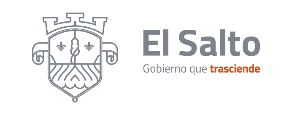 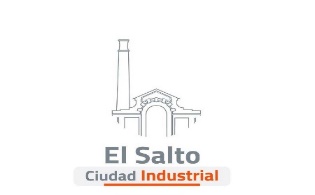 Resumen de informe agosto 2021DIRECCIÓN DE  ASUNTOS RELIGIOSOS RESULTADOS  11 reuniones 1 entrega de despensas del banco alimenticio de Guadalajara en la piedrera 2 visitas 9 festividades en santa rosa de lima 1 carrera en santa rosa de lima 